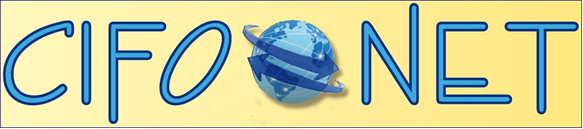                                                2020SCHEDA DI PRESENTAZIONE DELLA COLLEZIONECARATTERISTCHE DELLA PARTECIPAZIONE “FILATELIA TRADIZIONALE O STORIA POSTALE”NB In questa ultima sessione il collezionista deve esprimere il proprio giudizio sulla propria collezione utilizzando i punteggi FIP Nome e Cognome:Titolo collezione:Classe1.  OBIETTIVI DELLA COLLEZIONE 2. INTERESSE STORICO POSTALE3. DOCUMENTI E FRANCOBOLLI DI PARTICOLARE INTERESSE O PREGIO PRESENTI NELLA COLLEZIONE4. STUDI E PUBBLICAZIONE DEL COLLEZIONISTA SU L’ARGOMENTO OGGETTO DELLA COLLEZIONE5. ULTERIORI INFORMAZIONI CHE IL COLLEZIONISTA VUOLE EVIDENZIARE ALLA GIURIA6. AUTOVALUTAZIONE DELLA PROPRIA COLLEZIONEImportanza                                          ………………Svolgimento                                         ………………Conoscenze, Studio, e Ricerca          ………………Condizione                                          ………………Rarità                                                   ………………Presentazione                                      ………………PUNTEGGIO TOTALE:                    ……………… su 100